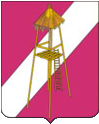    СОВЕТ СЕРГИЕВСКОГО СЕЛЬСКОГО ПОСЕЛЕНИЯ КОРЕНОВСКОГО РАЙОНА         РЕШЕНИЕ07 декабря 2018 года                                                                                   № 258                                                      ст. СергиевскаяО внесении изменений в решение Совета Сергиевского сельского поселения Кореновского района от 21 сентября 2018 года № 239 «Об утверждении Положения об оплате труда выборногодолжностного лица Сергиевского сельского поселения Кореновского района и муниципальных служащих администрации Сергиевского сельского поселения Кореновского района»С целью приведения нормативных правовых актов Совета Сергиевского сельского поселения Кореновского района,  в соответствии с пунктом 26 Инструкции о порядке допуска должностных лиц и граждан Российской Федерации к государственной тайне, утвержденной постановлением Правительства Российской Федерации от 06.02.2010 года № 63, Совет Сергиевского сельского поселения Кореновского района решил:1. Внести в  решение Совета Сергиевского сельского поселения Кореновского района от 21 сентября 2018 года № 239 «Об утверждении Положения об оплате труда выборного должностного лица Сергиевского сельского поселения Кореновского района и муниципальных служащих администрации Сергиевского сельского поселения Кореновского района» следующие изменения:1.1. пункт 3.2. Приложения исключить;1.2. слова «надбавки к должностному окладу за работу со сведениями, составляющими государственную тайну – 1,2 оклада.» пункта 5 Приложения исключить;1.3. пункт 9.3. Приложения исключить;2.	Контроль за выполнением настоящего решения возложить на постоянную комиссию по финансово-бюджетной и экономической политике налогам и сборам, землепользованию и землеустройству (Бундюк).3.	Решение вступает в силу со дня его  обнародования и распространяется на правоотношения, возникшие с    01 декабря 2018 года.Глава Сергиевского сельского поселения Кореновского района                                                                 А.П. Мозговой